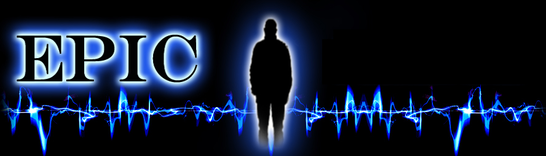 Full Name: ____________________________________Current Psn: ______________________________________If you would like to join Epicz, what would you want your PSN to be?EpiC_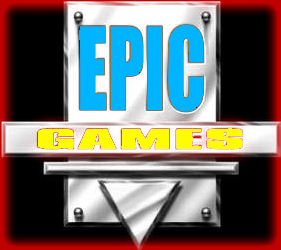 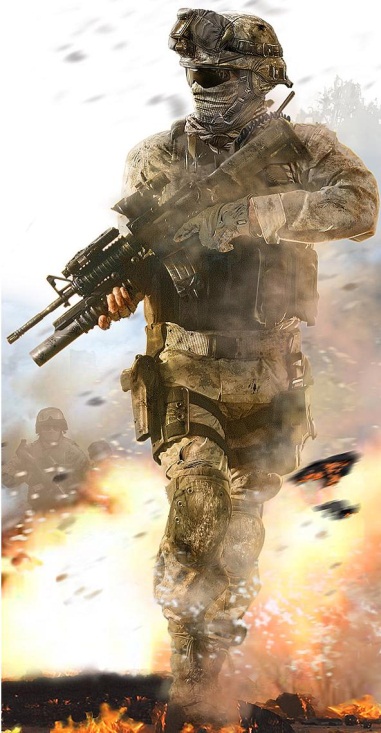 